Сведения о пропускной способности передвижной диагностической линии (ПДЛ) (заполняется на каждую ПДЛ, указанную в заявлении, отдельно)(указывается область аккредитации ПДЛ согласно реестру операторов технического осмотра)Обоснование расчета пропускной способности произведено в соответствии с Методикой расчета пропускной способности, утвержденной приказом Минтранса России от 30 апреля 2020 года № 151:Приложение к настоящим сведениям:- В случае если увеличение пропускной способности связано с увеличением количества технических экспертов на передвижной диагностической линии - копии документов, подтверждающих наличие в штате добавляемых технических экспертов (не прикладывается в отношении индивидуального предпринимателя, являющегося одновременно техническим экспертом у самого себя) и копии документов об образовании/переподготовке/повышении квалификации и стаже (опыте) работы добавляемых технических экспертов._______________       _____________________             ________________           (должность)                                (подпись)                                                 (ФИО)«___»_________ _____ г.                                                                    МП                                                                                                                                                                                 (при наличии)                                 Расчет производится по формуле: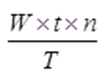                                  Расчет производится по формуле:                                 Расчет производится по формуле:№Расчет для ПДЛРасчет для ПДЛ1.Число одновременно работающих на диагностической линии технических экспертов (W):2.Продолжительность рабочей смены одного технического эксперта, час/эксперт (t):3.Число рабочих смен в сутки, смен/сутки (n):4.Расчетная продолжительность технического осмотра транспортного средства, час/транспортное средство (Т):5.Итого: значение пропускной способности ПДЛ в сутки:Расчетное число одновременно работающих на диагностической линии технических экспертов не превышает число диагностических постов диагностической линии.Расчетное число одновременно работающих на диагностической линии технических экспертов не превышает число диагностических постов диагностической линии.Расчетное число одновременно работающих на диагностической линии технических экспертов не превышает число диагностических постов диагностической линии.